Publicado en Barcelona el 02/08/2024 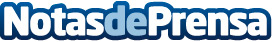 Schneider Electric persigue su ambicioso programa de transformación de la sostenibilidad con una determinación inquebrantableSchneider Electric, líder en la transformación digital de la gestión de la energía y la automatización, ha publicado sus resultados de sostenibilidad para el segundo trimestre de 2024, junto con sus resultados financieros semestrales. El seguimiento y la divulgación del progreso trimestral del programa de Schneider Sustainability Impact (SSI) es fundamental para alcanzar sus ambiciones globales y locales para 2021-2025, contribuyendo a sus seis compromisos de sostenibilidad a largo plazoDatos de contacto:Noelia IglesiasTeam Lewis93 522 86 00Nota de prensa publicada en: https://www.notasdeprensa.es/schneider-electric-persigue-su-ambicioso Categorias: Sostenibilidad Innovación Tecnológica Sector Energético http://www.notasdeprensa.es